Literacy Goal Statement: Grades K-5 Focus on effective literacy instruction in all classrooms to improve student achievement in reading and writing.Mathematics Goal Statement:  Focus on effective Mathematics instruction in all classrooms to achieve targets set for provincial assessments.Science Goal Statement: Focus on effective Science instruction in all classrooms. PLEP – School website to contain parent section with literacy links, writing samples [provincial documents] etc…  Literacy ( NB-3) Literacy ( NB-3) Literacy ( NB-3) Literacy ( NB-3) Literacy ( NB-3) Literacy ( NB-3) Literacy ( NB-3) Literacy ( NB-3) Literacy ( NB-3) Literacy ( NB-3) Literacy ( NB-3) Provincial 5 Year TargetsLakewood Heights  Performance-2009Lakewood Heights  Performance-2009Lakewood Heights  Performance-2009Lakewood Heights  Performance-20092010 Results2010 ResultsTarget2010-2011Target2010-2011Target2011-2012Target2012-201390% of students reach or exceed the reading standard at Grade 2 and again at Grade 4. Grade 2                     Reading                    Writing        Grade 2                     Reading                    Writing                     92.2%79%             92.2%79%80%72%80%72%82%82%82%82%85%85%90%90%Grade 4                  -Reading                 -WritingGrade 4                  -Reading                 -Writing           90.0%           66.7%           90.0%           66.7%95.1%85.3%95.1%85.3%90.0%82.0%90.0%82.0%90.0%85.0%        90%        90%100 % of students in Grade 5 ( random sample)  Intensive French  meet or exceed the level of Basic Low in oral proficiency.N/AN/A85%85%90%        95%100 % of students in Grade 5 ( random sample)  Intensive French  meet or exceed the level of Basic Low in literal proficiencyN/AN/A75%75%80%85%COMPARISON: ENGLISH PROGRAMGrade 2  2008 Reading ComprehensionGrade 4 2010  Reading Comprehension R10%0%R22.5%2.4R317.5%2.4%R45.0%4.9%R527.5%17.1%R625%41.5%R710%19.5%R812.5%12.2%Writing: ENGLISH PROGRAMGrade 2 2008 Writing Grade 4 2010 WritingExempt0 %0 %Exempt0 %0 %Below Appropriate27.5 %14.6 %Below Appropriate27.5 %14.6 %Appropriate70.0 %58.5 %Appropriate70.0 %58.5 %Strong2.5 %26.8 %Strong2.5 %26.8 %Priorities 2014-2017Objectives Objectives Strategies Strategies Strategies Timeline Timeline Success IndicatorSuccess IndicatorTo improve student achievement in Reading and Writing. By the end of each school year 90 percent of students in each class will have obtained appropriate or above in reading achievement standards. All students will show a measurable gain in assessment results from benchmark to benchmark  [November-June]By the end of each school year 80 percent of students in each class will have obtained appropriate or above in reading achievement standards. All students will show a measurable gain in writing traits based on assessment results from benchmark to benchmark  [November-June]By the end of each school year 90 percent of students in each class will have obtained appropriate or above in reading achievement standards. All students will show a measurable gain in assessment results from benchmark to benchmark  [November-June]By the end of each school year 80 percent of students in each class will have obtained appropriate or above in reading achievement standards. All students will show a measurable gain in writing traits based on assessment results from benchmark to benchmark  [November-June]Teachers will model, teach, and assess questions such as” Reading between and Beyond “ the lines. There will be more focus on Inferential Questions using both Fiction and Non-Fiction texts [more exposure at K-2 levels].Teachers will pass in benchmark data on Instructional Reading Levels and writing traits to track student progress. Teachers will analyze data and create school-wide interventions to target areas in need of improvement. Early literacy intervention through ELF [Early Literacy Friends]Use of online subscriptions and resources that can be accessed from home [Razz kids, Starfall, Tumblebooks, Storybird]Literacy Events with a family focus [Polar Express Night, Literacy Day, book exchanges, book fairs, literacy buddies, authors in school]Include literacy links and tips for parents on the school website and newsletterPurchase more fiction and non—fiction resources for library and classes.Classroom teachers collaborate with resource personnel in lesson planning to best meet the diverse learning needs in classrooms.Teachers will model, teach, and assess questions such as” Reading between and Beyond “ the lines. There will be more focus on Inferential Questions using both Fiction and Non-Fiction texts [more exposure at K-2 levels].Teachers will pass in benchmark data on Instructional Reading Levels and writing traits to track student progress. Teachers will analyze data and create school-wide interventions to target areas in need of improvement. Early literacy intervention through ELF [Early Literacy Friends]Use of online subscriptions and resources that can be accessed from home [Razz kids, Starfall, Tumblebooks, Storybird]Literacy Events with a family focus [Polar Express Night, Literacy Day, book exchanges, book fairs, literacy buddies, authors in school]Include literacy links and tips for parents on the school website and newsletterPurchase more fiction and non—fiction resources for library and classes.Classroom teachers collaborate with resource personnel in lesson planning to best meet the diverse learning needs in classrooms.Teachers will model, teach, and assess questions such as” Reading between and Beyond “ the lines. There will be more focus on Inferential Questions using both Fiction and Non-Fiction texts [more exposure at K-2 levels].Teachers will pass in benchmark data on Instructional Reading Levels and writing traits to track student progress. Teachers will analyze data and create school-wide interventions to target areas in need of improvement. Early literacy intervention through ELF [Early Literacy Friends]Use of online subscriptions and resources that can be accessed from home [Razz kids, Starfall, Tumblebooks, Storybird]Literacy Events with a family focus [Polar Express Night, Literacy Day, book exchanges, book fairs, literacy buddies, authors in school]Include literacy links and tips for parents on the school website and newsletterPurchase more fiction and non—fiction resources for library and classes.Classroom teachers collaborate with resource personnel in lesson planning to best meet the diverse learning needs in classrooms.2014-20172014-2017Present-20172014-20172014-20172014-20172014-20172014-20172014-2017Present-20172014-20172014-20172014-20172014-2017Observations by classroom walk throughs using Literacy Look- Fors. [Students are able to communicate their learning targets]Improvement oral or written assessments and classroom observationsIntervention groupings created based on data analysis.Early Literacy Friends [ELF] Survey and track student useAttendance and parent involvementMonitor website trafficImproved variety of literatureLesson Plans reflecting UDL strategiesResource teacher provides documentation on student progress to classroom teacher. [Ongoing files maintained to assist with student transitions.]Peer collaboration and classroom observations [within or outside of home school]Observations by classroom walk throughs using Literacy Look- Fors. [Students are able to communicate their learning targets]Improvement oral or written assessments and classroom observationsIntervention groupings created based on data analysis.Early Literacy Friends [ELF] Survey and track student useAttendance and parent involvementMonitor website trafficImproved variety of literatureLesson Plans reflecting UDL strategiesResource teacher provides documentation on student progress to classroom teacher. [Ongoing files maintained to assist with student transitions.]Peer collaboration and classroom observations [within or outside of home school]Numeracy (NB -3)Numeracy (NB -3)Numeracy (NB -3)Numeracy (NB -3)Numeracy (NB -3)Numeracy (NB -3)Numeracy (NB -3)Numeracy (NB -3)Numeracy (NB -3)Numeracy (NB -3)Provincial 5 Year TargetsProvincial 5 Year TargetsLakewood Heights Performance 2009Lakewood Heights Performance 20092010 ResultsTarget2010 - 2011Target2010 - 2011Target2011 - 2012Target2011 - 2012Target2012 - 201390 % of students reach or exceed the numeracy standard at Grade 590 % of students reach or exceed the numeracy standard at Grade 587.9 %80 %80 %82.5 %82.5 %85 %Assessment Results Last 3 yearsGrade 5 2010Grade 5 2009Grade 5 2008Assessment Results Last 3 yearsGrade 5 2010Grade 5 2009Grade 5 2008Exempt6.1 %Included in BA0 %0 %Exempt6.1 %Included in BA0 %0 %Below Appropriate12.1 %36.4 %26.9 %Appropriate18.2 %34.1 %30.8 %Appropriate18.2 %34.1 %30.8 %Strong69.7 %29.5 %42.3 %Strong69.7 %29.5 %42.3 %Strand Breakdown/ ComparisonGrade 5 2010Grade 5 2009Grade 5 2008Strand Breakdown/ ComparisonGrade 5 2010Grade 5 2009Grade 5 2008Number85 %62 %65 %Number85 %62 %65 %Patterns and Relations93 %65 %63 %Shape and Space76 %60 %62.5 %Shape and Space76 %60 %62.5 %Stats and Probability86 %50 %67.5 %Stats and Probability86 %50 %67.5 %Overall83%58 %65 %Priorities 2014-2017ObjectivesStrategiesTimelineMonitoring Plan To demonstrate continuous development in the teaching of mathematics.To improve student achievement in math.Each year, 82% of overall student population will have demonstrated appropriate or above appropriate achievement levels on benchmark assessments. All students demonstrate measureable improvement in number sense from benchmark to benchmark.To assist parents in supporting their child’s mathematical learning. Teachers will improve application of math concepts through critical thinking questions, journaling and problem solving.Classroom teachers will analyze benchmark data in order to inform creation of small intervention groups. Classroom teachers collaborate with resource personnel to assist with student improvement.Use of math mentor as a resource to enhance teaching strategies. Teachers will include a daily component of mental math for increased competency.Math Olympics and Math Buddies to engage students, build confidence and leadership skills, and improve achievement.Use school/district/ provincial assessment results to inform teaching and guide instruction.Establish benchmark beginning of each grade.Math night at the beginning of each school year involving parents and students.Math newsletter to parents, tips and links to Math sites on website. 2014-20172014-20172014-20152014-2017Administrator/Peer walk through show evidence of classroom implementationPLC collaboration to monitor data, share success or address areas of concernGrade level teams as well whole school discussions on results/applicationData collected and analyzedResults used to guide instructionTrack attendance and oral feedbackTrack website trafficPriorities ObjectivesStrategies TimelineMonitoring Plan To demonstrate continuous improvement in the methodology of Science teaching.To improve students’ level of scientific knowledge.Strengthen the scientific knowledge of teachers and incorporate science with existing curriculums to develop the skills required for scientific inquiry and problem solving.Teachers in each grade will use the NB curriculum for Science/You and Your World and create cross-curricular learning activities.  Teachers will use inquiry- based learning to enhance critical thinking skills in their classes.Teachers will use a variety of resources to promote understanding of the scientific method. Teachers will access the resource DISCOVERY EDUCATION to plan and deliver content.Build school resources in Science (magnets,cylinders,scales)2014-20172014-20172014Students demonstrate an understanding of the scientific method and subject-specific vocabulary when engaging in experiments.Teachers will model and instruct students in writing procedures, persuasive and explanatory text forms in Science.Monitor usageTeachers will have more materials to enhance learningOngoing Strategies:use the Essential Learnings draftWork with small groups in literacyuse available resources within the school to teach writing [Write Traits, Lucy Culkins,etc…]Analyze demand writing pieces in PLC groups three times per year.Make use of visual and oral aids to accommodate instructionLesson Plans including use of technologyGrade level common assessments.Teachers will focus more on the use of math vocabulary in classroom by: posting outcomes, word walls…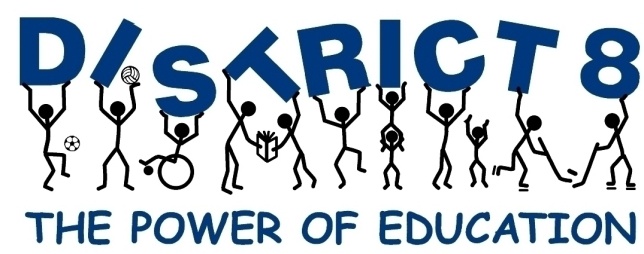 